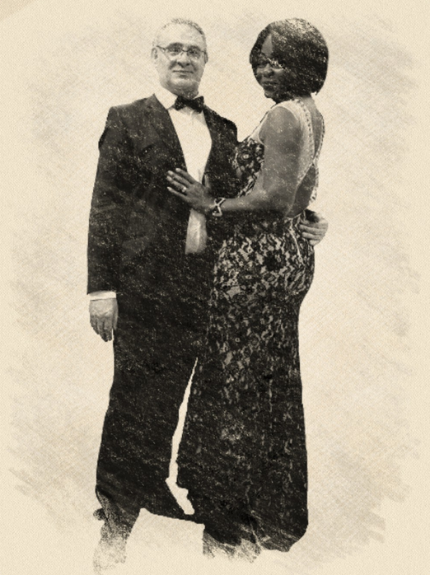 Merci aux Choristes d’un jour pour certain, d'être venu de loin pour illuminer notre cérémonie. Ils ont permis, par leurs chants, de rendre notre renouvellement de vœux plus grand et nos prières plus belles".Et comme disait Saint Augustin "Chanter, c'est prier deux fois"Merci au père Albert NOUATI de nous avoir guidé sur la route de l'engagement et de c’être déplacé dans notre si belle paroisse d’Ittlenheim.Au diacre Roland VIDAL pour son accueil, sa présence et sa participation.Renouvellement de vœux de mariage deViviane et ChristianLe samedi 27 Août 2019 à ITTLENHEIMENTRÉE des Pages : Que tes œuvres sont bellesRefrain :   Que tes œuvres sont belles !
                  Que tes œuvres sont grandes
                  Seigneur, Seigneur, tu nous combles de joie1-C'est toi le Dieu qui nous as faits, Qui nous as pétris de la terre.
Tout homme est une histoire sacrée : l'homme est à l'image de Dieu.
Ton amour nous a façonnés, Tirés du ventre de la terre
Tout homme est une histoire sacrée : l'homme est à l'image de Dieu.
Tu as mis en nous ton esprit : nous tenons debout sur la terre.
Tout homme est une histoire sacrée : l'homme est à l'image de Dieu.
2-La terre nous donne le pain, Le vin qui réjouit notre cœur
Tout homme est une histoire sacrée : l'homme est à l'image de Dieu.
Tu fais germer le grain semé ; au temps voulu, les fruits mûrissent.
Tout homme est une histoire sacrée : l'homme est à l'image de Dieu.
Tu rassasies tous les vivants ; Les hommes travaillent pour vivre.
Tout homme est une histoire sacrée : l'homme est à l'image de Dieu.
3-C'est toi qui bâtis nos maisons
Veilleur tu veilles sur la ville
Tout homme est une histoire sacrée : l'homme est à l'image de Dieu.
Tu bénis chez nous les enfants
Tu veux la paix à nos frontières
Tout homme est une histoire sacrée : l'homme est à l'image de Dieu.
Tu tiens le registre des peuples
En toi chacun trouve ses sources
Tout homme est une histoire sacrée : l'homme est à l'image de Dieu. 2     ACTION DE GRACE :      Ave Maria de Schubert1. Ave Maria, Gratia plena,
     Maria, Gratia plena,
     Maria, Gratia plena,
     Ave, Ave, Dominus,
     Dominus Tecum,
     Benedicta Tu in mulieribus
     Et benedictus, 
     Et benedictus Fructus Ventris, 
     Ventris Tui, Jésus.
     Ave Maria

2. Ave Maria, Mater Dei
     Ora pro nobis, peccatoribus,
     Ora, ora pro nobis,
     Ora, ora pro nobis, 
     Peccatoribus,
     Nunc et in hora mortis 
     In hora mortis nostrae,
     In hora mortis nostrae,
     In hora mortis nostrae.
     Ave Maria.14KYRIÉ :     Jésus berger Jésus, Berger de toute humanité, Tu es venu chercher ceux qui étaient perdus. Refrain : Prends pitié de nous, fais-nous revenir, Fais-nous revenir à toi ! Prends pitié de nous ! Jésus, Berger de toute humanité, Tu es venu guérir ceux qui étaient malades. Jésus, Berger de toute humanité, Tu es venu sauver ceux qui étaient pécheurs GLORIA :      Duma Refrain: Gloria in excelsis Deo! Gloria Deo Domino (x2) Et paix sur la terre aux hommes qu’il aime. Nous te louons, nous te bénissons, nous t’adorons, nous te glorifions, nous te rendons grâce, Pour ton immense gloire. Seigneur Dieu, Roi du ciel, Dieu le Père tout-puissant. Seigneur, Fils unique, Jésus Christ, Seigneur Dieu, Agneau de Dieu, le Fils du Père. Toi qui enlèves le péché du monde, prends pitié de nous ; Toi qui enlèves le péché du monde, reçois notre prière ; toi qui es assis à la droite du Père, prends pitié de nous. Car toi seul es saint, toi seul es Seigneur, Toi seul es le Très-Haut : Jésus Christ, avec le Saint-Esprit Dans la gloire de Dieu le Père. Amen.4COMMUNION 1 :  Tu fais ta demeure en nousRefrain : Tu es là présent, livré pour nous. Toi le tout petit, le serviteur. Toi, le Tout Puissant, humblement tu t'abaisses. Tu fais ta demeure en nous seigneur.Le pain que nous mangeons, le vin que nous buvons, C'est ton corps et ton sang, Tu nous livre ta vie, Tu nous ouvre ton cœur, Tu fais ta demeure en nous Seigneur.Par le don de ta vie, Tu désires aujourd'hui reposer en nos cœur, Brûlé de charité, assoiffé d'être aimé, Tu fais ta demeure en nous SeigneurUnis à ton amour, tu nous veux pour toujours Ostensoirs du sauveur En notre humanité, tu rejoins l'égaré, Tu fais ta demeure en nous SeigneurCOMMUNION 2:     One me ngegangRefrain: One me ngegang o o, Anti o oMben ma nzu ngnong é Nzame wam,                (x2)Ma yi na osè me nsisim o (Nge me ne ning)Nti ane bebela bidzi,Bidzi bia so é nda be Nzame éloÉmor ayi dzi, mor éte awu ki ayi bele ening nkom, ayi ningNti ane bebela megnu,Megnu ma so é nda be Nzame éloÉmor ayi gnu, mor éte awu ki ayi bele éning nkom, ayi ningEdo anga yagha ne b’apôtres bia naMine lighe mina bo do mine simane ma,                   Émor ayi dzi, mor éte awu ki ayi bele ening nkom, ayi ning             12 ÉCHANGE DES MOTS :       Ensembles louons le SeigneurEnsemble louons le Seigneur Il est vivant (x6) Eh e e eh e e eh an louons le Seigneur il est vivant(x2) Tout enfant du Seigneur Il faut louer Tout serviteur de Dieu Il faut louer Ensemble louons le Seigneur Il est vivant (x6) Eh e e eh e e eh an louons le Seigneur il est vivant(x2)PRIÈRE DES ÉPOUX :        Lumière des hommesLumière des hommes Nous marchons vers toi, Fils de Dieu Tu nous sauverasCeux qui Te cherchent seigneur Tu les conduisVers la lumière, Toi la route des égarés Ceux qui trouvent seigneur Tu leur promets vie, Nuit éternelle Toi la pâque des baptisés Ceux qui te suivent seigneur Tu les nourris               De ta parole Toi la pâque des invités     6AGNUS DE I: Nous sommes dans un lien d’amourNous sommes un dans un lien d’amour               (x2)Notre esprit est uni avec l’Esprit de Dieu,           (x2)Nous sommes un dans un lien d’amour               (x2)Agneau de Dieu…Agneau de Dieu qui enlève le péché Du monde, Prends pitié, Prends pitié de nous, de nous (x2) A Agneau de Dieu, qui enlève le péchéDu monde, donnes nous la paix,                       (x2)Donnes nous la paix, la paix                             (x2)10OFFRANDE : Ma zu be wa ataRefrain : Ma zu be wa a tat,                Ma zu wa ve metunga mam a Tat,                 Nyong mo ye nlem osse,                 Abim me bili ede ale.Ma ze wa ve metounga mam éh,Ema ma so be wa éh a Tat,Nyong mo ye nlem ose, Abim me bili ede le. Ma ze wa ve Enying dzam éh, Enying za so be wa éh a Tat,Nyong zo ye nlem ose, Abim me bili ede le. Ma ze wa ve Nlem wam éh, Nlem wa so be wa éh a Tat,Nyong wo ye nlem ose, Abim me bili ede le. Ma ze wa ve Eding dzam éh, Eding za so be wa éh a Tat,Nyong zo ye nlem ose, Abim me bili eda le.8         Mariage De         Viviane et Christian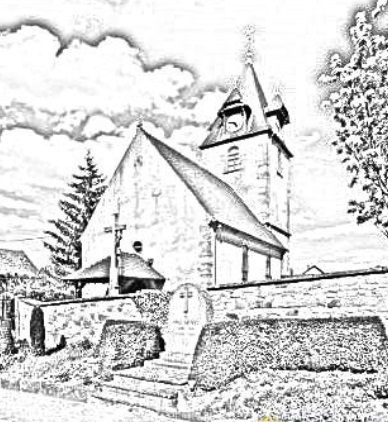 27 Juillet 2019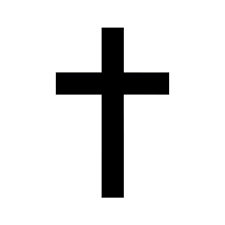          Eglise de Saints Pierre et JacquesIttlenheimSORTIE:Bia ve we akibaRefrain:E a Nzame wam é é éBia ve w’akiba aNgang ye wa é aBi mana so é nda zua, nzu ve we olughu AntiÉdo bia ve w’ akiba a ,ngang ye wa é aBi mana wok mezo mua é, mezo m’éning AntiÉdo bia ve w’akiba a, ngang ye wa é aBi mana dzi minson mua é, bidzi bi éning AntiÉdo bia ve w’akiba a, ngang ye wa é aBi mana gnu meki mua é, megnu m’éning AntiÉdo bia ve w’akiba a, ngang ye wa é a15ENTRÉE du Marié :       Je vais t’aimer                    (Bande son)ENTRÉE de la Mariée :     Psaume de la création1. Par les cieux devant toi,Splendeur et majesté,Par l’infiniment grand,L’infiniment petit !Et par le firmament,Ton manteau étoilé,Et par frère Soleil…je veux crierRefrain : Mon Dieu !   Tu es grand, Tu es beau,Dieu vivant, Dieu très haut,Tu es le Dieu d’amour !Mon Dieu, Tu es grand, Tu es beau,Dieu vivant, Dieu très hautDieu présent En toute création.2. Par tous les océansEt par toutes les mers,Par tous les continentsEt par l'eau des rivières,Par le feu qui Te ditComme un buisson ardent,Et par l'aile du vent...3. Par cette main tendueQui invite à la danse,Par ce baiser jailliD’un élan d’espérance !Par ce regard d’amourQui révèle et réchauffe,Par le pain et le vin,Je veux crier3SIGNATURE : Ta nuit sera lumière de midiSi tu dénoues les liens de servitude, Si tu libères ton frère enchaîné, La nuit de ton chemin sera lumière de midi,La nuit de ton chemin sera lumière de midi. Alors, de tes mains, pourra naître une source, La source qui fait vivre la terre de demain, La source qui fait vivre la terre de Dieu.Si tu partages le pain que Dieu te donne, Avec celui qui est ta propre chair, La nuit de ton amour sera lumière de midi, La nuit de ton amour sera lumière de midi Alors, de ton cœur, pourra sourdre une eau vive, L'eau vive qui abreuve la terre de demain, L'eau vive qui abreuve la terre de Dieu.Si tu détruis ce qui opprime l'homme, Si tu relèves ton frère humilié, La nuit de ton combat sera lumière de midi, La nuit de ton combat sera lumière de midi. Alors, de ton pas, pourra naître une danse, La danse qui invente la terre de demain, La danse qui invente la terre de Dieu.Si tu dénonces le mal qui brise l'homme, Si tu soutiens ton frère abandonné, La nuit de ton appel sera lumière de midi, La nuit de ton appel sera lumière de midi. Alors, de tes yeux, pourra luire une étoile, L'étoile qui annonce la terre de demain, L'étoile qui annonce la terre de Dieu.13PSAUMES 127 : Ton Dieu sera mon DieuRefrain :    Ton Dieu sera mon Dieu       Ta vie sera ma vie,       Partout où tu iras,       J’irais avec toi1. Heureux qui craint le Seigneur,Et qui marche sur sa route,Du labeur de tes mains tu mangeras,Heureux es-tu à toi le Bonheur.2. Ton épouse sera ta maison,Comme une vigne fécondeTes enfants alentours de la table, Comme des plans d’olivier.ACCLAMATION :   Yezu azali awa                                                 Yesu azali awa (x3) na biso Yesu azali awa (x3) na bisoRefrain:   Alléluia a a alleluia            (x4)                  Alléluia na Yesu   Yesu ye mobikisi (x3) na biso Yesu ye mobikisi (x3) na bisoBiso toko sepela (x3) na YesuBiso toko sepela (x3) na Yesu5NOTRE PÈRE :Notre Père, qui es aux cieux,
Que ton nom soit sanctifié,
Que ton règne vienne,
Que ta volonté soit faite sur la terre comme au ciel.
Donne-nous aujourd’hui notre pain de ce jour.
Pardonne-nous nos offenses,
Comme nous pardonnons aussi à ceux qui nous ont offensés.
Et ne nous laisse pas entrer en tentation
Mais délivre-nous du Mal.Amen11                         PRIÈRE UNIVERSELLE : Entends nos prièresEntends nos prières, entends nos voixEntends nos prières, monter vers toiCONSÉCRATION : Kumu ehWeeeh kumu tata yaka mandzolo (×2)Yaka mandzolo ma bissale bia bessu (×2)Kenguesse makaka mémé, me chili na biku ve (×2)We kessele me, me sangala we, me chili na biku ve (×2)Biotchi bi me li na bio me ve we (×2)Refrain : kumu eh (× 8)Weeeh kumu tata et yaka missanga (×2)Yaka missanga mia bissala bia bessu (×2)Kenguesse makaka mémé, me chili na biku ve (×2)We kessele me, me sangala we, me chili na biku ve (×2)   Biotchi bi me li na bio me ve we (×27          ANAMNÈSE : Gloire à toi qui était mortGloire à toi qui étais mort, Gloire à toi, Jésus Gloire à toi qui es vivant, Gloire à toi Gloire à toi ressuscité, Viens revivre en nous Aujourd’hui et jusqu’au dernier jour.SANCTUS : Saint le Seigneur de l’universSaint le Seigneur de l'univers,
Saint le Très-Haut, le Dieu de gloire.
Saint Jésus-Christ, berger de paix,
L'Emmanuel dans notre histoire.

1- Le ciel et la terre sont remplis de ta gloire.
Hosanna au plus haut des cieux !

2 - Béni soit celui qui vient au nom du Seigneur
Hosanna au plus haut des cieux !9